The Pázmány Péter Catholic University’s Action Plan for Organizing Higher Education During the Health CrisisDate of update: September 8, 20201. Creating an environment safe from the aspect of health- Only healthy persons who do not exhibit any symptoms of the coronavirus may visit the University’s buildings, events, and classes. Under Section 3 of Instructions of the Rector 11/2020, “Persons who exhibit symptoms of the COVID-19 coronavirus or who detected such symptoms on themselves in any of the three days prior may not enter the University (coughing, difficulty in breathing, shortness of breath, fever, chills, muscle pain, sore throat, recurring difficulty in tasting or smelling, queasiness, vomiting, diarrhea).” Violations of this rule may result in disciplinary proceedings.- Under the provisions of Instructions of the Rector 11/2020, all University students, teachers, employees, and all other persons who wish to enter the territory of the University or the areas of any events organized by the University or any of its organizational units at any external locations are obligated to keep the following rules:all persons shall keep a distance of 1.5 m between them at all locations at the institution; all events shall be organized in a manner that ensures this provision can be ensured;personal protective equipment that cover the mouth and nose (e.g. surgical mask, scarf, shawl – hereinafter: mask) must be worn in enclosed spaces occupied by more than one person; lecturers shall not be required to wear a mask if they keep a distance of at least 1.5 m from other persons at all times;hand sanitizers shall be made available in easily accessible locations near entrances to building and rooms;the rules for coughing and sneezing shall be followed, and hands must be washed or disinfected often;lecture halls, classrooms, and other rooms shall be aerated by natural means or with the use of installed ventilator systems as often as possible.- Automatic virucidal hand disinfectant dispensers are available at all University entrances. The security service ensures dispensers are used by all persons who wish to enter the University. During opening hours, the Operations Department shall check whether disinfectant is available every hour and shall ensure that disinfectant is always available. If the dispenser breaks down or the disinfectant runs out between the checks, the security service shall promptly inform the competent Operations Department employee.- High-touch surfaces shall be disinfected before the building is opened and continuously during opening hours (at least every two hours) by the Operations Department. High-touch surfaces include especially door handles, elevator buttons, switches, handles, entrance and restroom door surfaces, water faucets, microphones in classes or used for lectures, remote controls, and keyboards.- When refilling and servicing coffee and vending machines, their operators are obligated to issue a written statement certifying disinfection of the machine on behalf of the Operations Department, specifying the exact time, the type of disinfectant used, and the name of the responsible person.- Rooms open to persons shall be continuously ventilated during opening hours.- After performing maintenance on air conditioning units, the parties performing maintenance are obligated to issue a written statement certifying disinfection of the machine on behalf of the Operations Department, specifying the exact time, the type of disinfectant used, and the name of the responsible person.- The University shall install posters and floor stickers at the entrances to buildings and in heavily-trafficked internal areas to call attention to the threat of infection and on prevention. The house rules of the various buildings will be posted at entrances. The Instructions of the Rector in connection with the epidemiological situation are available on the University website and are posted at building entrances.- Should any special signs indicative of an infection or sickness be identified in the higher education institution, the following alert protocol shall be followed in case of a suspicion of infection: the person suspected of being infected or the detecting person shall inform the security service, who shall notify the Dean’s Office of the given Faculty and the Head of the Operations Department about the suspicion. The Operations Department staff shall immediately isolate the student, who shall be required to report to his/her general practitioner. (Foreign students are required to report to their designated general practitioner.) The necessary measures shall be taken on the basis of the rules of procedure provided by the National Public Health Center (hereinafter: NNK).2. Attending classes that require personal involvement- The occupancy limits of all classrooms have been reviewed in light of the epidemiological situation. In the interest of reducing the risk of infection, the competent Dean shall determine which classes may be visited and which shall be held online or partly online. Accordingly:A limited number of students may enter lecture halls for the lectures of required subjects in undergraduate programs organized by the Faculty of Law and Political Sciences; the others will be able to join in online. For subjects included in the first semester of the model curriculum, first-year students will participate in practical courses by attending in person; everything else will be provided online. All other subjects (optional and elective subjects) will be held online for all years.The Faculty of Humanities and Social Sciences is requiring personal attendance at campuses in Esztergom and Piliscsaba by applying the epidemiological measures (distance of 1.5 meters between persons and masks required in buildings). In Budapest, courses involving more than 30 students will be held with distance education and courses involving less than 30 students will require personal attendance. In justified cases, teachers may request that courses with less than 30 students be launched in the form of distance education.The Faculty of Theology is limiting student numbers at lectures and is applying epidemiological measures (distance of 1.5 meters between persons and masks required in the building), with lectures requiring both personal attendance and also available online.The Faculty of Information Technology and Bionics has imposed limitations in both buildings and classrooms in line with the rules of keeping distance. Practical courses and laboratory tasks will be held for students on separate days for the various years (2 days per week); on other days, teaching will be provided online. Practical courses and computer labs for masters students will be held in the hybrid education format. All lectures will be held in the synchronous or asynchronous online form.3. Rules pertaining to enrollment and educational administrative matters Enrollment requiring personal attendance is organized by breaking down enrolling students into the smallest groups possible. The facilities will be disinfected after enrollment.- The University will provide the protective equipment (Plexiglas walls, masks, etc.) necessary for employees working in positions that require personal contact with people.In the interest of the safe organization of educational administrative matters, an electronic scheduling system has been developed and launched within the Neptun system.4. Organizing professional training and holding practical training- Continuous contact has to be maintained with the institutions offering the practice periods.- The effective higher education sectoral recommendations and the University’s action plan pertaining to the health crisis have to be sent to the institutions offering the practice periods. Professional training may only be organized in locations that can guarantee the proper virus protection conditions.5. The order of tests of examinations- As far as possible, online and electronic solutions shall be used for testing.- In case of testing involving personal attendance, students shall be scheduled for specific times, and only the number of students may attend that ensures that a safe distance can be maintained during testing, waiting, and leaving.- During testing involving personal attendance, the rules specified in the chapter “Creating an environment safe from the aspect of health” shall be especially applied.- Only healthy persons who do not exhibit any symptoms of the coronavirus may attend testing involving personal attendance. Prior to starting testing, students will be questioned and their body temperature will be taken as set out in Annex 2; the examiner is responsible for documenting the process.- No more than two students may stay in a room with the examiner(s) for the purposes of verbal testing.- Written tests may be corrected after a 24-hour safety period (“document quarantine”).6. Rules for dormitory operations- With the exception of the room set aside for epidemiological isolation (quarantine), only healthy persons who do not exhibit the symptoms of the new coronavirus and who feel healthy may stay in dormitories. When moving in, all persons are required to issue a statement on being symptomless (see Annex 2), and their temperature will also be taken.- The time and place of moving in shall be organized in a manner that ensures that the 1.5 m protective distance shall be maintained at all times.- When allocating rooms, students in the same groups and attending the same classes will be housed together in dormitory rooms, as far as possible.- The number of occupants per room should be determined in a manner that utilizes the available number of spots and follows the appropriate hygiene rules.- It is recommended that only the most necessary of dormitory functions be held.- 5% of dormitory spots should remain unused for the purposes of isolation and official quarantine. Quarantine rooms have been designated in the dormitory.- Personal protective equipment that cover the mouth and nose (e.g. surgical mask, scarf, shawl – hereinafter: mask) must be worn in common areas (kitchens, social areas, study rooms, social rooms [upper floors]) during all times that involve social interaction (if more than one person is in a given room). Masks must be worn in hallways as well.- As far as possible, a protective distance of 1.5 m shall be kept in the entire dormitory area. Occupants shall keep the rules of social distancing at all times in all common areas (such as kitchens, healthcare rooms, bathrooms, restrooms). - The dormitory staff performs the special cleaning and disinfection required in the common rooms. The occupants of the rooms remain responsible for cleaning and disinfecting their own rooms. In your own interest, we ask that you aerate and disinfect the room frequently.- Automatic virucidal hand disinfectant dispensers have been installed in social rooms and at entrances. - The hand disinfectant must be used when entering the dormitory.- Guests, thus including relatives, may not be received in the dormitory.The following alert protocol shall be followed in case of a suspicion of infection: the person suspected of being infected or the detecting person shall inform the security service, who shall notify the dormitory officer and the Head of the Operations Department about the suspicion. The dormitory officer shall immediately isolate the student in the room designated for quarantine, and the student shall also be required to report to his/her general practitioner. (Foreign students are required to report to their designated general practitioner.) The necessary measures shall be taken on the basis of the rules of procedure provided by the National Public Health Center (hereinafter: NNK).- Care for students placed in quarantine shall be organized in accordance with the epidemiological rules.7. Rules for holding opening day events- With the exception of the opening day mass, no opening day events will be held at the University. The rules specified in the chapter “Creating an environment safe from the aspect of health” shall be applied to the opening day mass.8. Rules for holding events- Events not directly linked to education may be held in exceptionally justified cases only.- No programs that require direct personal contact should be organized.- When organizing any events, the rules specified in the chapter “Creating an environment safe from the aspect of health” shall be especially applied. Additionally, organizers of events held in enclosed spaces have to prepare a disinfection plan in agreement with the Operations Department. - The applicable rules and recommendations shall be taken into account when organizing outdoor events.- Masks have to be worn at outdoor events as well.- Buffet catering and standing receptions are not permitted at any events.- Masks must be worn at events held in enclosed spaces. Lecturers and speakers are permitted to not wear a mask if they keep a distance of at least 1.5 m from all persons during their lectures or speeches.- A possibility for advance registration that does not require personal contact shall be ensured for events held in enclosed spaces.9. Rules for sports facilities and participants in sports events- Only healthy students and coaches who exhibit no symptoms and who feel healthy may participate in sports events and leisure activities. Students may participate in sports events after a pre-triage (questionnaire and taking body temperature – see Annex 2).- No sports events involving direct contact (e.g. wrestling) may be held.- The protective distance shall be kept during sports events, and small groups shall be preferred over larger groups.- The rooms used for sports events (gyms, dressing rooms, etc.) shall be disinfected and aerated after each group.10. The special rules applicable to foreign students treated equivalent to Hungarian citizens and to foreign students without Hungarian citizenship and not treated equivalent to Hungarian citizens (hereinafter jointly: foreign students)The order on the special rules for the entry into Hungary and the health examinations of students with dual citizenship, students without Hungarian citizenship, and students with student status at non-Hungarian higher education institutions (Annex 3) shall apply to foreign students.11. MiscellaneousThe Rector shall create an Epidemiological Workgroup to coordinate the tasks related to handling the health crisis. The main tasks of the Workgroup:coordinating prevention, risk mitigation, and preparation at the level of the University,making recommendations for the necessary measures and updating and modifying the action plan,the continuous performance of the tasks specified in the action plan and checking such performance,planning and preparations prior to possible official measures put in place,coordinating the implementation of executive decisions,coordinating the implementation of the decisions of external authorities.The members of the Epidemiological Workgroup include the Head of the Operations Department, the Head of the Education and Registrar’s Office, and one person delegated by each of the faculty’s deans.12. AppendicesAnnex 1: Privacy Policy pertaining to the organization of the health crisisAnnex 2: Student questionnaire (for pre-triage)Annex 3:  The order on the special rules for the entry into Hungary and the health examinations of students with dual citizenship, students without Hungarian citizenship, and students with student status at non-Hungarian higher education institutionsAnnex 1Pázmány Péter Catholic UniversityPrivacy Policy Pertaining to Organizing the Health CrisisGeneral provisions and contact informationThe present Privacy Policy (hereinafter: Policy) pertains to the personal data that Pázmány Péter Catholic University (hereinafter: University) collects and processes about you.Name: Pázmány Péter Catholic University Institutional ID: FI79633Registered seat: 1088 Budapest, Szentkirályi utca 28., HungaryPhone: +36 (1) 429-7200 Fax: +36 (1) 318-0507Website: www.ppke.huLegislation governing data processingRegulation (EU) 2016/679 of the European Parliament and of the Council on the protection of natural persons with regard to the processing of personal data and on the free movement of such data, and repealing Directive 95/46/EC (the General Data Protection Regulation or GDPR)Act CXII of 2011 on Informational Self-Determination and Freedom of Information (hereinafter: Information Act)Act V of 2013 on the Civil Code (hereinafter: Civil Code)Act CLIV of 1997 on HealthGovernment Decree 283/2020 of June 17 on the introduction of epidemiological preparednessThe purpose of data processingThe purpose of data processing is to protect the lives, health, property, and legal certainty of the persons participating in higher education; to guarantee the continuity of higher education and the stability of the University’s operation; and to prevent the continued spread of the coronavirus pandemic.The legal basis for data processingIn the case of the data processing purpose indicated in point 3, under Article 6(1)(d) of Regulation (EU) 2016/679 of the European Parliament and of the Council on the protection of natural persons with regard to the processing of personal data and on the free movement of such data, and repealing Directive 95/46/EC (the General Data Protection Regulation or GDPR), processing is necessary in order to protect the vital interests of the data subject or of another natural person.The sphere and processing of processed dataProcessing takes place only in the cases specified in the document entitled “The Pázmány Péter Catholic University’s action plan for organizing higher education during the health crisis” (points 5 and 9) and pertains only to the personal data provided when completing the questionnaire included in the annex thereto.The questionnaire is included in Annex 2 to the Pázmány Péter Catholic University’s action plan for organizing higher education during the health crisis.The duration of data processingThe University shall process the personal data of data subjects for the duration specified in Government Decree 283/2020 of June 17 on the introduction of epidemiological preparedness. Persons with access to the data; processorsPersonal data are processed by University employees with the suitable authorization. The rights of data subjects regarding data management8.1  The right to request informationBy way of the contacts specified in point 1, you may request information from the University as regardsthe personal data it processes, the legal grounds for processing, the purpose, sources, and duration of processing, as well as the persons to whom, at what time, on the basis of which pieces of legislation, and to which personal data the University grants access or transferred such data.The University shall fulfil your request within 30 days at latest by way of a letter sent to the address you specify.  The modification (rectification) and deletion of dataBy way of the contact information specified in point 1, you may request, in writing, the modification (rectification) of any personal data which are inaccurate and the supplementation of any missing personal data.By way of the contact information specified in point 1, you may request, in writing, the erasure of your personal data if the purpose of data processing is no longer valid, if the data subject withdraws consent, if the duration of the retention of the data has expired, and if ordered by a court or authority.The Data Controller shall inform you and all parties to whom the data it had previously forwarded for the purposes of data processing of such rectification or erasure. Notification is not required if it does not violate the rightful interest of the data subject in light of the purpose of processing.The Data Controller shall not erase the data if the processing of the data is required for the submission, enforcement, or protection of legal claims Blocking of dataBy way of the contacts specified in point 1, you may request, in writing, that the Data Controller block (restrict) your personal data if:you contest the accuracy of the personal data (in which case the restriction pertains to the period during which the Data Controller verifies the accuracy of the data); the processing is unlawful but you oppose the erasure of the personal data and request the restriction of their use instead;the purpose of data processing is no longer valid, but you need the data for the submission, enforcement, or protection of legal claims.Such block (restriction) shall remain in effect for the term for which storage is required according to the reason you provided. Personal data shall, with the exception of storage, only be processed with your consent or for the establishment, exercise or defense of legal claims or for the protection of the rights of another natural or legal person or for reasons of important public interest. The Data Controller will inform you in advance of lifting the restriction you requested. Possibilities for legal remedyIf your rights have been violated or if you disagree with the Data Controller’s decision, you may file a complaint at the National Authority for Data Protection and Freedom of Information:Name: Nemzeti Adatvédelmi és Információszabadság Hatóság [Hungarian National Authority for Data Protection and Freedom of Information]Registered seat: 1125 Budapest, Szilágyi Erzsébet fasor 22/cPostal address: 1530 Budapest, Pf.: 5.Phone: (+36-1) 391-1400Fax: (+36-1) 391-1410Email: ugyfelszolgalat@naih.huIf your rights have been violated or if you disagree with the Data Controller’s decision, you may seek direct legal remedy against the Data Controller within 30 days of the communication of the decision in question, by turning to the court of law with jurisdiction at the Data Controller’s registered seat or at your home or place of residence. Such legal cases are reviewed by courts of law in expedited procedures.If you would like more information in addition to that included in the Privacy Policy, please contact us using the contact information provided in point 1.If you have any comments or complaints regarding the processing of your personal data or if you would like to receive information on the processing of your data, you can contact us at dpo@ppke.hu. Security of personal dataThe Data Controller shall institute technical and organizational measures that ensure the protection of data processing and that provide a level of protection in accordance with the level of risk associated with data processing, and shall select the IT tools and operate those in a manner that guarantees that the processed data:is available to the authorized persons (availability);is authentic and authenticated (authenticity of data processing);has not been changed (data integrity);is accessible only to the authorized persons and is protected against unauthorized access (data confidentiality)The processed data are kept in a reliable, dedicated server environment with a high level of availability. Physical protection is ensured by round-the-clock protection, an electronic access control system, and a camera surveillance system. Reservation of rightsThe Controller maintains the right to amend the Privacy Policy. This may especially take place if required by law. Changes to data processing may not result in the processing of personal data for purposes other than those set out herein. The Controller shall publish the relevant information on its website 15 days prior.Annex 2QuestionnaireNeptun code: Have you experienced any of the following new symptoms during the past three days: • fever (37.5°C); • headache, discomfort, weakness, muscle pain; • dry cough, difficulty in breathing, shortness of breath, rapid breathing; • sore throat, loss of smell/taste, • queasiness, vomiting, diarrhea? In the past 14 days, have you come into contact with any patients who have been shown to suffer from a coronavirus infection? In the past 14 days, have you come into contact with any persons who have been placed in an official quarantine with suspicion of a coronavirus infection? Have you been to a foreign country or received guests arriving from a foreign country in the course of the past 14 days? In the past 14 days, have you come into contact with any persons who suffered from a fever, cough, or shortness of breath?I furthermore acknowledge that during the course of data processing, the Pázmány Péter Catholic University always proceeds in line with the provisions of Act CXII of 2011 on Informational Self-Determination and Freedom of Information and of Regulation 2016/679 of the European Parliament and of the Council (GDPR).Budapest, ....................... month ......... day ........... year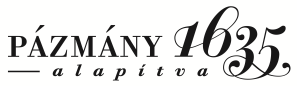 Pázmány Péter Catholic UniversityR E C T O RInstitutional ID: FI79633H-1088 Budapest, Szentkirályi u. 28.   Phone: (36-1) 4297213 Fax: (36-1) 318 0507Dr. Géza KuminetzRector